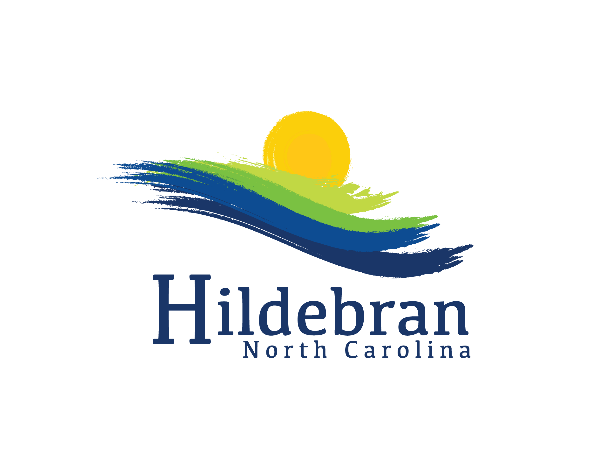 2022 TOWN OF HILDEBRAN FARMERS MARKETVENDOR APPLICATIONName (please print clearly): _____________________________________________________________________________________________Company Name (if applicable): __________________________________________________________________________________________Mailing Address: ________________________________________________________________________________________________________City: __________________________________________________	State: ______________________	Zip: _____________________________Phone: _______________________________________________	Alternate Phone: ________________________________________________Email: ____________________________________________________________________________________________________________________Please list ALL items that you will be selling at the Market:__________________________________________________________________________________________________________________________________________________________________________________________________________________________________________________________________________________________________________________________________________________________________________________________________________________________________________________________________________________________________________________________________________________________________________________________________________________________________________________________________________________________________________________________________________________________________REQUIRED ATTACHMENTS:1. __________	Vendor Application completed in its entirety.2. __________	Signed Producer Only Clause; Signed Liability Waiver Statement/Hold Harmless Clause; and, Signed 			Rules & Regulations Clause (Back Sheet of the Vendor Application).3. __________	Copy of your inspection certification if you are selling home-prepared foods as specified in Section 3(A) 		in the 2022 Town of Hildebran Farmers Market Rules & Regulations.4. __________	Copy of other licenses/certifications as specified in Section 3(A) in the 2022 Town of Hildebran Farmers 		Market Rules & Regulations (if applicable). *All required attachments must be provided in order to participate in the Market.													OVER »2022 TOWN OF HILDEBRAN FARMERS MARKETVENDOR APPLICATIONPRODUCER ONLY CLAUSEI, ______________________________________________________________ (print your name clearly) attest that I grow or make all of the food and/or products that I am offering for sale at the 2022 Town of Hildebran Farmers Market.  I agree that a Town representative shall be allowed to visit my farm/business/home at any point to verify compliance, if deemed necessary by the Town of Hildebran.______________________________________________________________			______________________________________(Signature)									(Date)LIABILITY WAIVER STATEMENT/HOLD HARMLESS CLAUSETo the fullest extent permitted by law, the vendor agrees to defend (including attorney’s fees), pay on behalf of, indemnify, and hold harmless the Town of Hildebran, its elected and appointed officials, employees and volunteers and others working on behalf of the Town of Hildebran against any and all claims, demands, suits or loss, including all costs connected therewith, and for any damages which may be asserted, claimed or recovered against or from the Town of Hildebran, its elected and appointed officials, employees, volunteers or others working on behalf of the town of Hildebran, by reason of personal injury, including bodily injury or death and/or property damage, including loss of use thereof, which arises out of or is in any way connected or associated with this contract. The Town of Hildebran provides no insurance to participants in the Town of Hildebran Farmers Market._______________________________________________________________			________________________________________(Signature)									(Date)RULES AND REGULATIONS CLAUSEI, _________________________________________________________________ (print your name clearly) attest that I have read and agree to comply with the 2022 Town of Hildebran Farmers Market Rules & Regulations.  I agree that if I am found in violation of any of these rules and regulations by the Market Coordinator, or any other Town representative, I may lose selling privileges at the Town of Hildebran Farmers Market._______________________________________________________________			_________________________________________(Signature)									Date)Return completed application and all supporting documentation to:Town of HildebranAttn: Alice Sanders109 South Center St.Hildebran, NC 28637
alice.sanders@hildebranNC.org828-397-7180 (fax)